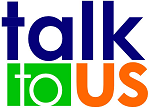 TALK TO US is an interactive reporting system designed for your employees to provide feedback on Positive Actions, Safety Observations and New Messages.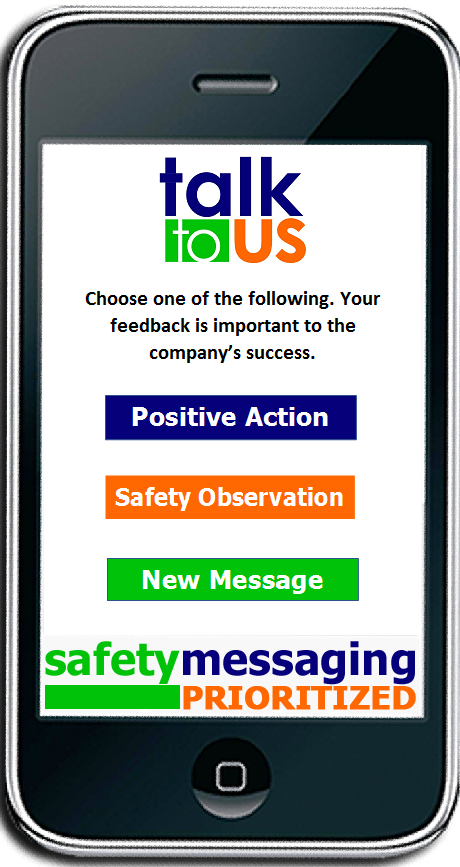 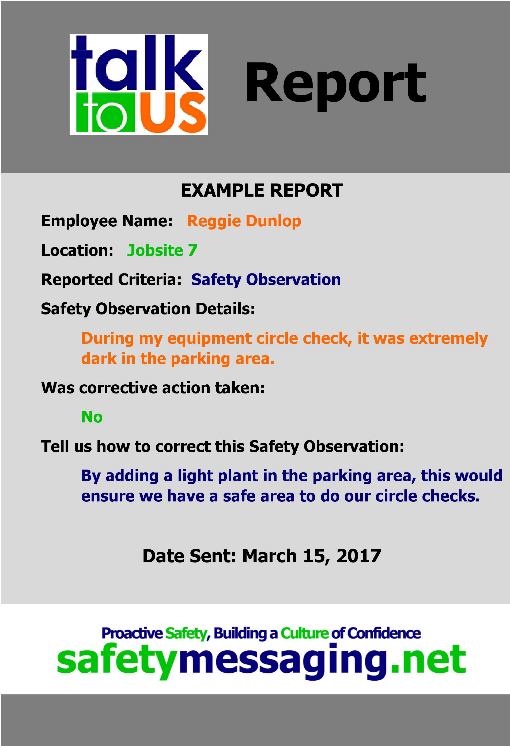 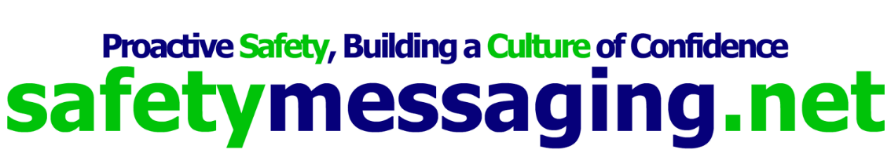 